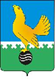 Ханты-Мансийский автономный округ-Юграмуниципальное образованиегородской округ город Пыть-ЯхАДМИНИСТРАЦИЯ ГОРОДАП О С Т А Н О В Л Е Н И ЕОт 12.02.2021									№ 63-паОб утверждении проектапланировки и межеваниятерритории города Пыть-Ях, микрорайон № 6а «Северный»В соответствии с Градостроительным кодексом Российской Федерации, Федеральным законом от 06.10.2003 № 131-ФЗ «Об общих принципах организации местного самоуправления в Российской Федерации», на основании Устава города Пыть-Яха, решения Думы города Пыть-Яха от 15.02.2013 № 195 «Об утверждении Правил землепользования и застройки муниципального образования город Пыть-Ях», а также с целью соблюдения прав человека на благоприятные условия жизнедеятельности, Утвердить проект планировки и межевания территории города Пыть-Ях, микрорайон № 6а «Северный», согласно приложению.2.	Отделу по внутренней политике, связям с общественными организациями и СМИ управления по внутренней политике (О.В. Кулиш) опубликовать постановление в печатном средстве массовой информации «Официальный вестник».3. Отделу по информационным ресурсам (А.А. Мерзляков) разместить постановление на официальном сайте администрации города в сети Интернет.4. Настоящее постановление вступает в силу после его официального опубликования.5. Контроль за выполнением постановления возложить на первого заместителя главы города.Глава города Пыть-Яха						             А.Н. МорозовПриложение к постановлению администрациигорода Пыть-Яха				                                                     от 12.02.2021 № 63-паПроект планировки и межевания территории города Пыть-Ях, микрорайон № 6а «Северный»ВведениеДокументация по планировке территории города Пыть-Ях, микрорайон № 6а «Северный» подготовлена на основании следующих нормативно-правовых актов:1. Градостроительный кодекс Российской Федерации.2. Земельный кодекс Российской Федерации.3. Федеральный закон от 06.10.2003 г. № 131-ФЗ «Об общих принципах организации местного самоуправления в Российской Федерации».4. СП 42.13330 «СНиП 2.07.01-89* Градостроительство. Планировка и застройка городских и сельских поселений».5. СанПиН 2.2.1/2.1.1.1200 – 03 «Санитарно-защитные зоны и санитарная классификация предприятий, сооружений и иных объектов».6. СП 118.13330.2012*. Свод правил. Общественные здания и сооружения. Актуализированная редакция СНиП 31-06-2009.7. СП 31.13330.2012. Свод правил. Водоснабжение. Наружные сети и сооружения. Актуализированная редакция СНиП 2.04.02-84*.8. СП 32.13330.2018. Свод правил. Канализация. Наружные сети и сооружения. СНиП 2.04.03-85.9. СП 124.13330.2012. Свод правил. Тепловые сети. Актуализированная редакция СНиП 41-02-2003.10. РДС 30-201-98. Система нормативных документов в строительстве. Руководящий документ системы. Инструкция о порядке проектирования и установления красных линий в городах и других поселениях Российской Федерации.11. Постановление Правительства Ханты-Мансийского автономного округа - Югры от 29.12.2014 № 534-п «Об утверждении региональных нормативов градостроительного проектирования Ханты-Мансийского автономного округа – Югры. 12. Решение Думы города Пыть-Яха от 26.04.2006 № 16 «Об утверждении генерального плана города Пыть-Яха» (с изменениями).13. Решение Думы города Пыть-Яха от 15.02.2013 № 195 «Об утверждении правил землепользования и застройки муниципального образования городской округ город Пыть-Ях» (с изменениями).14. Решение Думы города Пыть-Яха от 15.12.2015 № 370 «Об утверждении местных нормативов градостроительного проектирования на территории муниципального образования городской округ город Пыть-Ях» (с изменениями).Разработка данной документации по планировке территории осуществлялась в целях:- обеспечения более детального планирования развития территории, детализации градостроительных решений;- установления параметров планируемого развития элементов планировочной структуры;- установления границ земельных участков, на которых расположены объекты капитального строительства.Часть 1. Проект планировки территории 1. Положение о характеристиках планируемого развития территории, в том числе о плотности и параметрах застройки территории, о характеристиках объектов капитального строительства жилого, производственного, общественно-делового и иного назначения и необходимых для функционирования таких объектов, и обеспечения жизнедеятельности граждан объектов коммунальной, транспортной, социальной инфраструктур 1.1. Общая характеристика территорииПроект планировки и проект межевания территории расположен в мкр. № 6а «Северный», муниципальное образование городской округ город Пыть-Ях.Площадь территории в указанных границах составляет 17,8 га. Численность населения составит ориентировочно 1215 человек.Плотность населения в границах микрорайона – 68 чел/га.В границах проектируемой территории объекты культурного наследия, особо охраняемые природные территории федерального, регионального и местного значения, а также участков, зарезервированных для их создания, действующие скотомогильники, биотермические ямы отсутствуют. На проектируемой территории нет объектов федерального или регионального значения. Планируемые к размещению объекты капитального строительства местного значения:- объекты торговли;- предприятие общественного питания;- административное здание;- канализационная насосная станция производительностью 900 м3/сут.;- магистральные напорные коллектора из полиэтиленовых труб, диаметром 200 мм;- самотечные коллекторы из полиэтиленовых труб, диаметром 150 мм;- магистральные сети водоснабжения диаметром 100 мм;- пункт редуцирования газа (1 объект);- газопроводы среднего давления диаметром 63 мм;- тепловые сети;- кабельная ЛЭП 6 кВ;- 2БКТП 6/0,4 кВ;- улицы местного значения.Зоны размещения объектов капитального строительства определены в соответствии с функциональными зонами, установленными в Генеральном плане города Пыть-Яха, и показаны на чертеже «Чертеж планировки территории», 13/19-ППТ-УЧ.На рассматриваемой территории установлены красные линии. Проектом предлагается установление новых красных линий в увязке с существующими и проектируемыми улицами, проездами, действующими землепользованиями, инженерными сетями.На территории проектирования элементы планировочной структуры (кварталы) отделены красными линиями от всех территорий общего пользования. Разбивка проектируемых красных линий представлена на чертеже «Разбивочный чертеж красных линий», 13/19-ППТ-ОЧ.Расстояние между красными линиями определены категорией каждой из существующих и планируемых улиц. Красные линии дополняются линиями регулирования застройки, назначенными с учётом градостроительных регламентов Правил землепользования и застройки муниципального образования городской округ город Пыть-Ях. Ведомость координат поворотных точек красных линий представлена в таблице № 1.Таблица № 11.2. Территориальное зонированиеСогласно правилам землепользования и застройки города Пыть-Ях земельный участок расположен в зоне застройки многоэтажными и среднеэтажными жилыми домами (Ж-1).Для планируемого размещения объектов капитального строительства установлены следующие зоны:- зона застройки среднеэтажными жилыми домами – 11,8 га;- торгового назначения и общественного питания – 0,3 га;- культурно-досугового назначения – 0,2 га;- инженерной инфраструктуры – 0,04 га.1.3. Параметры планируемого развития территории1.3.1. Жилищный фонд и учреждения обслуживанияПроектом предлагается:– среднеэтажные жилые дома (5 этажей) – 9 домов. Общая площадь проектного жилищного строительства составит 41,302 тыс. кв. м. - Магазины (1 объект).- административное здание (1 объект).- канализационная насосная станция.Проектом планировки предусмотрен квартал 01:01:03 для комплексного освоения территории (среднеэтажная жилая застройка).1.3.2. Транспортная инфраструктураПри проектировании улично-дорожной сети учитывалась сложившаяся система улиц и направление перспективного развитие города. Улицы в жилой застройке запроектированы исходя из требований организации удобных транспортных связей жилой территории с центрами культурно-бытового обслуживания и с учетом пешеходной доступности автобусных остановок.Движение общественного транспорта предлагается осуществлять по магистральным улицам общегородского и районного значения: ул. Магистральная, ул. Белых ночей.Для безопасного перехода пешеходами проезжей части предусмотрены наземные пешеходные переходы.Основные параметры существующих и проектируемых улиц1.3.3. Параметры развития системы инженерного обеспечения.1.3.3.1. ВодоснабжениеДля развития централизованной системы водоснабжения территории проекта планировки предусмотрены следующие мероприятия: строительство магистральных кольцевых водопроводных сетей из полиэтиленовых труб низкого давления, диаметром 100 мм с установкой пожарных гидрантов по ГОСТ 18599-2001, подземного типа прокладки, хозяйственно-питьевого и противопожарного назначения. 1.3.3.2. ВодоотведениеДля развития централизованной системы водоотведения территории проекта планировки предусмотрены следующие мероприятия:- строительство канализационной насосной станции производительностью 900 м3/сут.;- строительство магистральных напорных коллекторов из полиэтиленовых труб, диаметром 200мм;- строительство самотечных коллекторов из полиэтиленовых труб, диаметром 160 мм.1.3.3.3. ТеплоснабжениеДля развития централизованной системы теплоснабжения территории проекта планировки предусмотрено строительство тепловых сетей.1.3.3.4. ГазоснабжениеДля развития централизованной системы газоснабженияя территории проекта планировки предусмотрены следующие мероприятия:- установка газорегуляторного пункта – 1 шт.;- строительство газопроводов среднего давления диаметром 63 мм.1.3.3.5. ЭлектроснабжениеДля развития централизованной системы электроснабжения территории проекта планировки предусмотрены следующие мероприятия:– строительство новой трансформаторной подстанции для подключения новых потребителей;– строительство кабельных линий электропередачи напряжением 0,4 кВ и 10 кВ для подключения проектируемой трансформаторной подстанции.1.3.3.6. Связь и информатизацияТерриторию проекта планировки обеспечить услугами связи – телефонной, Интернет, передача данных от существующих систем связи.1.4. Озеленение и благоустройствоЗеленые насаждения играют большую роль в нормализации микроклимата и санитарно-гигиенического режима населенного пункта. Озеленение проектируется с учетом максимального сохранения и использования существующей зелени. Для озеленения рекомендуется подбирать деревья и кустарники наиболее устойчивые в условиях Ханты-Мансийского автономного округа - Югры (береза, осина, жесткая акация, сибирская яблоня, клен, тополь, сирень, рябина красная, боярышник, лиственница, сосна, ель). Исходя из противопожарных и санитарных требований, деревья должны высаживаться не ближе 5 м от зданий.Проектом предусматриваются следующие виды озеленения:- насаждения общего пользования (однорядная посадка деревьев и кустарников вдоль улиц);- насаждения ограниченного пользования на участках зданий общественного назначения.Благоустройство и озеленение необходимо выполнить после завершения застройки и инженерной подготовки территории. Необходимо предусмотреть озеленение санитарно-защитных зон на проектируемой территории и посадку деревьев вдоль пешеходных аллей и автомобильных дорог.2. Положение об очередности планируемого развития территории, содержащие этапы проектирования, строительства, реконструкции объектов капитального строительства жилого, производственного, общественно-делового и иного назначения2.1. Очередность планируемого развития территории:Очередность планируемого развития территории планируется произвести в IV этапа:I этап. Утверждение градостроительной документации, устанавливающей расположение земельных участков и объектов капитального строительства. II этап. Снос существующих объектов капитального и некапитального строительства.III этап. Оформление межевых планов на земельные участки, постановка на государственный кадастровый учет земельных участков (внесение сведений в Единый государственный реестр недвижимости).IV этап. Создание элементов благоустройства и озеленения территории.Освоение территории предусмотрено ориентировочно в три очереди:Возможно освоение территории нескольких очередей одновременно.Характеристики объектов капитального строительства, объектов капитального строительства необходимых для функционирования таких объектов и обеспечения жизнедеятельности граждан, в том числе развития территории в границах проектируемой территории3. Проектируемый баланс использования территории представлен в таблице № 2.Таблица № 2.Чертеж планировки территорий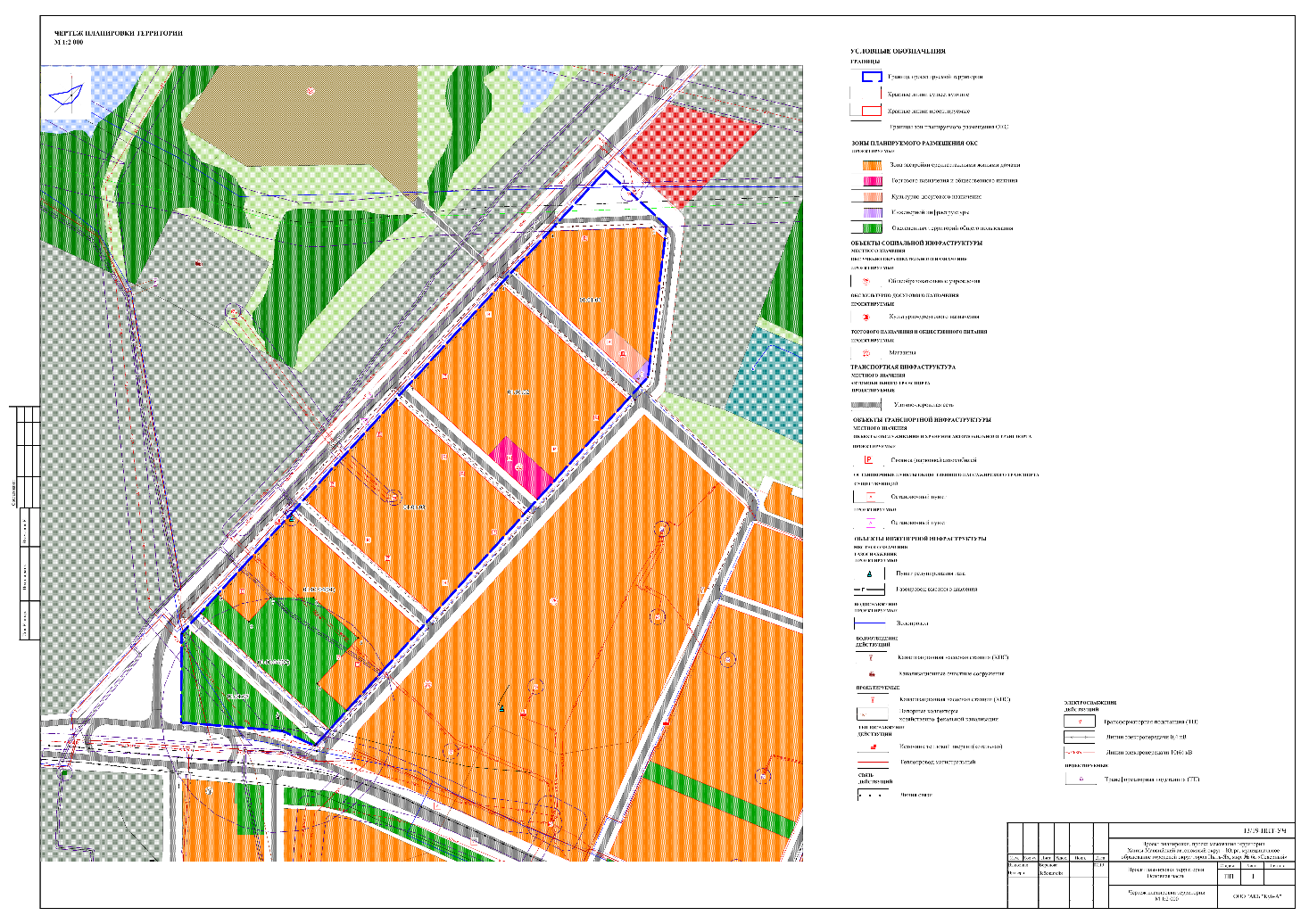 Часть 2. Проект межевания территории	Участок проектирования расположен в мкр. № 6а «Северный», муниципальное образование городской округ город Пыть-Ях. Площадь территории проекта межевания составляет 17,8 га. В целом территория имеет спокойный рельеф. В границах проектирования проходят существующие объекты инженерной инфраструктуры воздушная линия освещения, воздушные линии электроснабжения, водопровод, канализация, теплотрасса, газ. Предложения проекта межевания основаны на решениях Генерального плана и правил землепользования и застройки территории города Пыть-Яха, с учетом градостроительных особенностей территории, инженерно-геологических и экологических ограничений. 	Сведения о существующих земельных участках представлены в таблице № 3Таблица № 3	2.1. Перечень и сведения о площади образуемых земельных участков, в том числе возможные способы их образования. 	Проект межевания территории выполнен на основании проекта планировки с учетом установленных красных линии улиц, границ зон планируемого размещения объектов капитального строительства.	В проекте межевания территории определено местоположение образуемых и (или) изменяемых земельных участков, а также установлены границы образуемых земельных участков. Общие сведения об образуемых и (или) изменяемых земельных участках, об образуемых земельных участках, которые будут отнесены к территориям общего пользования или к имуществу общего пользования, в том числе в отношении которых предполагаются резервирование и (или) изъятие для государственных или муниципальных нужд, о способах их образования, вид разрешенного использования образуемых и (или) изменяемых земельных участков приведены в таблице № 4.Таблица № 4В границах проектируемого участка публичные сервитуты не установлены. Установление публичных сервитутов проектом не предусматривается.2.2. Перечень и сведения о площади образуемых земельных участков в отношении которых предполагается резервирование и (или) изъятие для государственных или муниципальных нужд.Сведения о резервировании и (или) об изъятии земельных участков для государственных или муниципальных нужд приведены в таблице № 4.3. Вид разрешенного использования образуемых земельных участков в соответствии с проектом планировки территории в случаях, предусмотренных ГрК РФ.Виды разрешенного использования земельных участков приведены в таблице № 4.4. Целевое назначение лесов, вид (виды) разрешенного использования лесного участка, количественные и качественные характеристики лесного участка, сведения о нахождении лесного участка в границах особо защитных участков лесов (в случае, если подготовка проекта межевания территории осуществляется в целях определения местоположения границ образуемых и (или) изменяемых лесных участков).Границы земельного участка расположены вне границ лесничеств, лесопарков, участковых лесничеств, лесных кварталов, лесотаксационных выделов или частей лесотаксационных выделов.5. Сведения о границах территории, в отношении которой утвержден проект межевания, содержащие перечень координат характерных точек этих границ в системе координат, используемой для ведения Единого государственного реестра недвижимости. Координаты характерных точек границ территории, в отношении которой утвержден проект межевания, определяются в соответствии с требованиями к точности определения координат характерных точек границ, установленных в соответствии с Градостроительным Кодексом для территориальных зон.Перечень координат характерных точек границ территории приведены в таблице № 5.Таблица № 5Чертеж межевания территории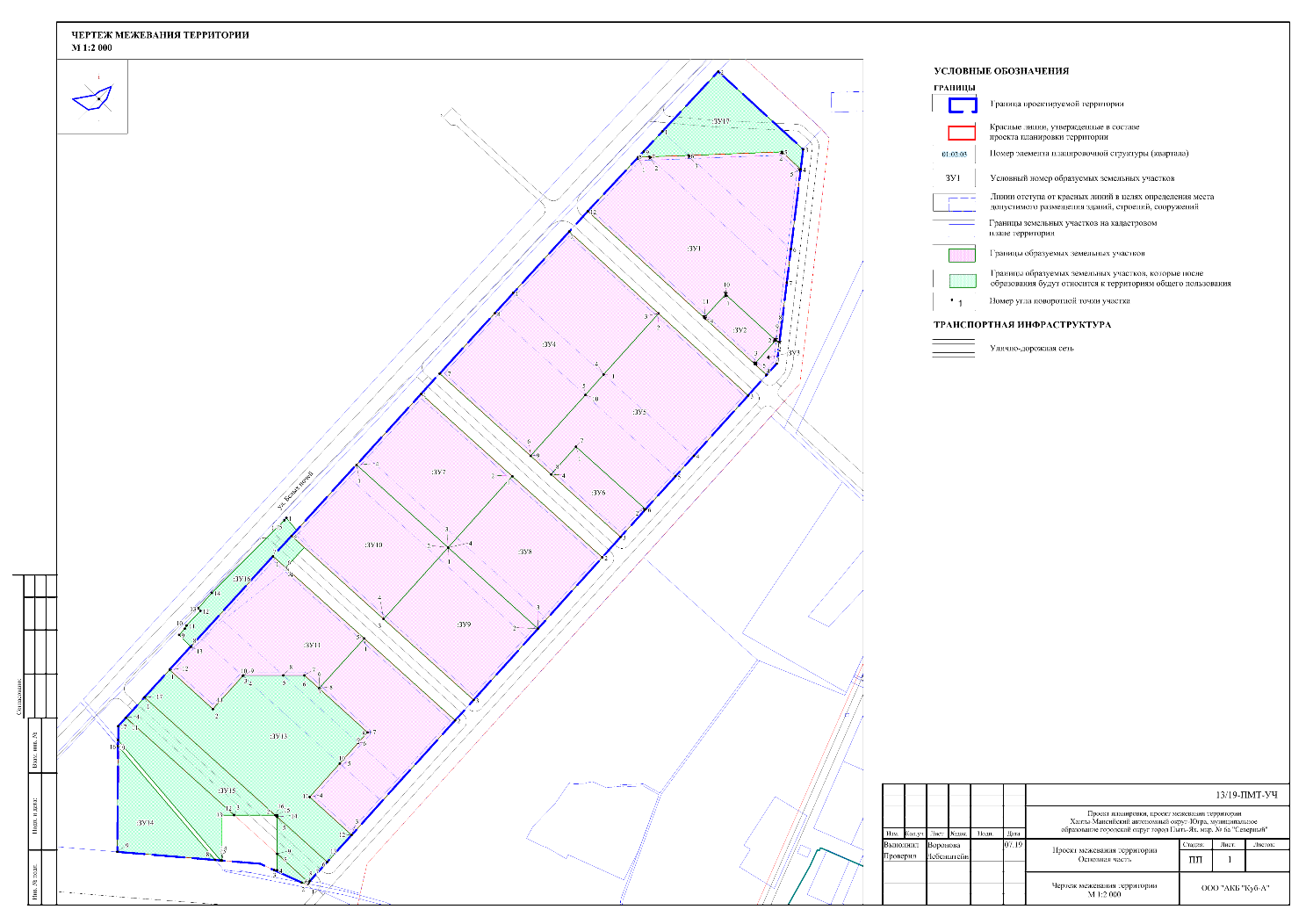 Номер точкиКоордината, ХКоордината, УМера линиймДирекционныйугол01:01:0101:01:0101:01:0101:01:0101:01:01128245,5439935,77130,7187° 52' 41''228250,3840066,3923,3132° 27' 38''328234,6540083,58177,98187° 00' 35''42805840061,8614,05221° 30' 30''528047,4840052,55220,59312° 27' 26''628196,3939889,867,343° 05' 07''01:01:0201:01:0201:01:0201:01:0201:01:02128177,9339872,92220,87132° 27' 18''228028,8440035,88173,25222° 04' 24''327900,2439919,79221,79312° 01' 23''428048,7139755,03174,9242° 22' 29''01:01:0301:01:0301:01:0301:01:0301:01:03128030,2739738,21221,88132° 02' 07''227881,739903,01174,8222° 04' 09''327751,9439785,89222,8312° 02' 12''427901,1339620,41174,842° 22' 15''01:01:04(01)01:01:04(01)01:01:04(01)01:01:04(01)01:01:04(01)127882,6639603,56222,87132° 02' 02''227733,4339769,1140,46222° 05' 28''327629,239674,9551,56312° 12' 34''427663,8439636,7678,9741° 55' 50''527722,5939689,5377,24312° 05' 35''627774,3739632,2155,79360° 00' 00''727774,3739576,4241,33221° 54' 02''827743,6139548,8253,29312° 12' 31''927779,4139509,35139,7742° 22' 43''01:01:04(02)01:01:04(02)01:01:04(02)01:01:04(02)01:01:04(02)127779,4139509,3553,29132° 12' 31''227743,6139548,8241,3341° 54' 02''327774,3739576,4255,790° 00' 00''427774,3739632,2177,24132° 05' 35''527722,5939689,5378,97221° 55' 50''627663,8439636,7651,56132° 12' 34''727629,239674,9533,01222° 05' 25''827604,739652,82223,74312° 02' 04''927754,5139486,6433,742° 21' 59''01:01:0501:01:0501:01:0501:01:0501:01:0512773639469,750,0145° 00' 00''227736,0139469,76223,85132° 03' 40''327586,0539635,952,88222° 02' 47''427583,9139634,0246,55294° 22' 25''527603,1239591,62130,27274° 49' 02''627614,0639461,81114,070° 22' 54''727728,1339462,5710,6542° 22' 30''НаименованиеШирина в красных линиях, мШирина проезжей части, мКоличество полос движенияШирина раздели-тельной полосы, мШирина пешеходной части тротуараМагистральные улицы общегородского значенияМагистральные улицы общегородского значенияМагистральные улицы общегородского значенияМагистральные улицы общегородского значенияМагистральные улицы общегородского значенияМагистральные улицы общегородского значенияул. Магистральная100-4015,04-3,0Магистральные улицы районного значенияМагистральные улицы районного значенияМагистральные улицы районного значенияМагистральные улицы районного значенияМагистральные улицы районного значенияМагистральные улицы районного значенияул. Белых ночей4011,52-4-2,25Улицы и проезды местного значенияУлицы и проезды местного значенияУлицы и проезды местного значенияУлицы и проезды местного значенияУлицы и проезды местного значенияУлицы и проезды местного значенияпроект2872-1,5ОчередьСрокПланируемый объект1 очередьдо 2023среднеэтажная жилая застройка2 очередьдо 2028среднеэтажная жилая застройка3 очередьдо 2035среднеэтажная жилая застройкаНазначение объектаХарактеристикиОбъекты производственного назначенияОбъекты производственного назначения отсутствуют.Объекты жилого назначенияОбщая площадь нового жилищного строительства (среднеэтажная жилая) ориентировочно составит 41302 м.кв. Социальная инфраструктураПланируется размещение объектов социальной инфраструктуры:– предприятие культурно-досугового назначения;- торговые объекты проектной мощностью до 500 кв.м торговой площади.Транспортная инфраструктураОбъекты транспортной инфраструктуры запланированы в соответствии с транспортной схемой Генерального плана.Коммунальная инфраструктураСтроительство объектов инженерной инфраструктуры запланировано в соответствии со сроками реализации Генерального плана и очередностью освоения территории по проекту планировки№ п/пНаименование показателяЕдиница измеренияКоличествоТерритория1Площадь проектируемой территориига17,81.1Площадь зон планируемого размещения объектов капитального строительства в границах проектируемой территории:12,34- зона застройки среднеэтажными жилыми домамига11,8- торгового назначения и общественного питанияга0,3- культурно-досугового назначенияга0,2- инженерной инфраструктурыга0,041.2Улично-дорожная сетьга2,861.3Озелененные территории общего пользованияга2,62Населениетыс. чел.1,2152.2Плотность населениячел. на га683Жилищный фонд3.1Площадь жилого фондам.кв. общей площади413024Транспортная инфраструктура4.1Протяженность улично-дорожной сети км2,04.2Гаражи и стоянки для хранения легковых автомобилейв том числе:- постоянного хранениямаш.-мест416Кадастровый номер ЗУМестоположение (адрес)Площадь, м2Вид разрешенного использованияФорма собственности86:15:0101005:850-4187Земельный участок из земель населенных пунктов под территорию общего пользования - улицу с прилегающей территорией (Линия 7)-86:15:0101005:848-5518Земельный участок из земель населенных пунктов под территорию общего пользования - улицу с прилегающей территорией (Линия 1)-86:15:0101005:849-5533Земельный участок из земель населенных пунктов под территорию общего пользования - улицу с прилегающей территорией (Линия2)-86:15:0101005:2-150под торговый павильон "Забия"-86:15:0101005:846-5541Земельный участок из земель населенных пунктов под территорию общего пользования - улицу с прилегающей территорией (Линия3)-86:15:0101005:847-5550Земельный участок из земель населенных пунктов под территорию общего пользования - улицу с прилегающей территорией (Линия4)-86:15:0101005:854-5182Земельный участок из земель населенных пунктов под территорию общего пользования - улицу с прилегающей территорией (Линия5)-86:15:0101005:3Ханты-Мансийский автономный округ - Югра, г Пыть-Ях, мкр 6а Северный3886под размещение объекта коммунального хозяйства - здание котельнойСобственность публично-правовых образований86:15:0101005:1-82под торговый павильон "Забия-3"-86:15:0101005:6Ханты-Мансийский Автономный округ - Югра АО, г Пыть-Ях2500под скважинуСобственность публично-правовых образований86:15:0101005:7-664--Условный номер образуемого земельного участкаНазначение и вид разрешенного использованияПлощадь м.кв.Способ образованияГраницы образуемых земельных участковГраницы образуемых земельных участковГраницы образуемых земельных участковГраницы образуемых земельных участков:ЗУ1Среднеэтажная жилая застройка (код - 2.5)21055Перераспределение земельного участка КН 86:15:0101005:850 и земель, находящихся в муниципальной или государственной собственности:ЗУ2Культурное развитие (код – 3.6)1792Образование земельного участка из земель, находящихся в муниципальной или государственной собственности:ЗУ3Коммунальное обслуживание (код – 3.1)350Образование земельного участка из земель, находящихся в муниципальной или государственной собственности:ЗУ4Среднеэтажная жилая застройка (код - 2.5)19352Перераспределение земельного участка КН 86:15:0101005:849 и земель, находящихся в муниципальной или государственной собственности:ЗУ5Среднеэтажная жилая застройка (код - 2.5)16299Перераспределение земельного участка КН 86:15:0101005:849 и земель, находящихся в муниципальной или государственной собственности:ЗУ6Магазины (код – 4.4)2875Образование земельного участка из земель, находящихся в муниципальной или государственной собственности:ЗУ7Для комплексного освоения территории (среднеэтажная жилая застройка) (код - 2.5)9758Перераспределение земельного участка КН 86:15:0101005:847 и земель, находящихся в муниципальной или государственной собственности:ЗУ8Для комплексного освоения территории (среднеэтажная жилая застройка) (код - 2.5)9620Перераспределение земельного участка КН 86:15:0101005:847 и земель, находящихся в муниципальной или государственной собственности:ЗУ9Для комплексного освоения территории (среднеэтажная жилая застройка) (код - 2.5)9633Перераспределение земельного участка КН 86:15:0101005:847 и земель, находящихся в муниципальной или государственной собственности:ЗУ10Для комплексного освоения территории (среднеэтажная жилая застройка) (код - 2.5)9852Перераспределение земельных участков  КН 86:15:0101005:847, 86:15:0101005:3 и земель, находящихся в муниципальной или государственной собственности:ЗУ11Среднеэтажная жилая застройка (код - 2.5)11785Перераспределение земельных участков КН 86:15:0101005:3,86:15:0101005:853 и земель, находящихся в муниципальной или государственной собственности:ЗУ12Среднеэтажная жилая застройка (код - 2.5)10906Перераспределение земельного участка КН 86:15:0101005:853 и земель, находящихся в муниципальной или государственной собственности:ЗУ13Земельные участки (территории) общего пользования (код - 12.0)16 051Перераспределение земельных участков КН 86:15:0101005:853 и земель, находящихся в муниципальной или государственной собственности:ЗУ14Земельные участки (территории) общего пользования (код - 12.0)8 321Образование земельного участка из земель, находящихся в муниципальной или государственной собственности:ЗУ15Земельные участки (территории) общего пользования (код - 12.0)4 918Перераспределение земельного участка КН 86:15:0101005:1 и земель, находящихся в муниципальной или государственной собственности:ЗУ16Земельные участки (территории) общего пользования (код - 12.0)2773Перераспределение земельного участкаКН 86:15:0101005:3:ЗУ17Земельные участки (территории) общего пользования (код - 12.0)5 844Перераспределение земельного участка КН 86:15:0101005:850 и земель, находящихся в муниципальной или государственной собственностиУсловный номер земельного участкаНомер точкиХ, УУ, ХДлинаДирекционный угол:ЗУ11928245,533539935,810,0987° 53' 52'':ЗУ12928245,93539945,8835,6287° 52' 35'':ЗУ13928247,223539981,4884,9987° 52' 58'':ЗУ14928250,363540066,4123,27132° 28' 27'':ЗУ15928234,653540083,5773,24187° 00' 13'':ЗУ16928161,963540074,6430,67187° 00' 16'':ЗУ17928131,523540070,955,79187° 00' 42'':ЗУ18928076,153540064,094,38312° 19' 04'':ЗУ19928079,13540060,8561,8312° 21' 26'':ЗУ110928120,743540015,1828,82222° 28' 08'':ЗУ111928099,483539995,72143,54312° 27' 32'':ЗУ112928196,383539889,8267,343° 05' 29'':ЗУ21928120,743540015,1861,8132° 21' 26'':ЗУ22928079,13540060,8528,94221° 33' 17'':ЗУ23928057,443540041,6562,26312° 28' 05'':ЗУ24928099,483539995,7228,8242° 28' 08'':ЗУ31928079,13540060,854,38132° 19' 04'':ЗУ32928076,153540064,0918,29187° 00' 16'':ЗУ339280583540061,8614,06221° 25' 25'':ЗУ34928047,463540052,5614,79312° 27' 03'':ЗУ35928057,443540041,6528,9441° 33' 17'':ЗУ41928122,123539822,0475,5342° 22' 14'':ЗУ42928177,923539872,94110,33132° 27' 29'':ЗУ43928103,443539954,3474,72221° 59' 22'':ЗУ44928047,93539904,3525222° 00' 03'':ЗУ45928029,323539887,6274,36221° 59' 08'':ЗУ46927974,053539837,88111,51312° 01' 23'':ЗУ47928048,73539755,0474,4142° 25' 45'':ЗУ48928103,623539805,2424,9942° 14' 34'':ЗУ51928047,93539904,3574,7241° 59' 22'':ЗУ52928103,443539954,34110,54132° 27' 20'':ЗУ53928028,823540035,973,93222° 04' 21'':ЗУ54927973,943539986,3625,01222° 08' 50'':ЗУ55927955,43539969,5840,44222° 02' 35'':ЗУ56927925,373539942,585,1311° 54' 31'':ЗУ57927982,213539879,1733,71222° 01' 49'':ЗУ58927957,173539856,625,21312° 02' 29'':ЗУ59927974,053539837,8874,3641° 59' 08'':ЗУ510928029,323539887,622542° 00' 03'':ЗУ61927982,213539879,1785,1131° 54' 31'':ЗУ62927925,373539942,533,88222° 04' 08'':ЗУ63927900,223539919,885,07312° 01' 20'':ЗУ64927957,173539856,633,7142° 01' 49'':ЗУ71928030,263539738,22111,63132° 02' 14'':ЗУ72927955,513539821,1387,24222° 00' 12'':ЗУ73927890,683539762,75112,19312° 05' 17'':ЗУ74927965,883539679,4987,1442° 22' 20'':ЗУ81927955,513539821,13110,26132° 02' 13'':ЗУ82927881,683539903,0287,34222° 04' 18'':ЗУ83927816,853539844,5110,15312° 05' 09'':ЗУ84927890,683539762,7587,2442° 00' 12'':ЗУ91927890,683539762,75110,15132° 05' 09'':ЗУ92927816,853539844,587,45222° 04' 31'':ЗУ93927751,943539785,9110,05312° 02' 19'':ЗУ94927825,633539704,1787,5442° 00' 15'':ЗУ101927965,883539679,49112,19132° 05' 17'':ЗУ102927890,683539762,7587,54222° 00' 15'':ЗУ103927825,633539704,17112,76312° 02' 04'':ЗУ104927901,133539620,4287,6542° 22' 25'':ЗУ111927882,643539603,5515,53132° 03' 01'':ЗУ112927872,243539615,080,68131° 25' 25'':ЗУ113927871,793539615,591,22132° 20' 13'':ЗУ114927870,973539616,4994,24132° 01' 40'':ЗУ115927807,883539686,4961,27222° 10' 07'':ЗУ116927762,473539645,3617,72312° 05' 43'':ЗУ117927774,353539632,2119,36360° 00' 00'':ЗУ118927774,353539612,8536,43269° 59' 03'':ЗУ119927774,343539576,420,64221° 51' 18'':ЗУ1110927773,863539575,9940,68221° 54' 05'':ЗУ1111927743,583539548,8253,3312° 12' 34'':ЗУ1112927779,393539509,3428,5342° 22' 20'':ЗУ1113927800,473539528,57111,2442° 22' 49'':ЗУ121927807,883539686,49111,21132° 01' 47'':ЗУ122927733,423539769,1140,46222° 05' 08'':ЗУ123927629,183539674,9651,56312° 12' 34'':ЗУ124927663,823539636,7741,0241° 55' 00'':ЗУ125927694,343539664,1725,0741° 56' 41'':ЗУ126927712,993539680,9312,8741° 54' 52'':ЗУ127927722,573539689,5359,52312° 05' 33'':ЗУ128927762,473539645,3661,2742° 10' 07'':ЗУ131927779,393539509,3453,3132° 12' 34'':ЗУ132927743,583539548,8240,6841° 54' 05'':ЗУ133927773,863539575,990,6441° 51' 18'':ЗУ134927774,343539576,4236,4389° 59' 03'':ЗУ135927774,353539612,8519,360° 00' 00'':ЗУ136927774,353539632,2117,72132° 05' 43'':ЗУ137927762,473539645,3659,52132° 05' 33'':ЗУ138927722,573539689,5312,87221° 54' 52'':ЗУ139927712,993539680,9325,07221° 56' 41'':ЗУ1310927694,343539664,1741,02221° 55' 00'':ЗУ1311927663,823539636,7751,56132° 12' 34'':ЗУ1312927629,183539674,9633,01222° 06' 54'':ЗУ1313927604,693539652,8261,46312° 01' 09'':ЗУ1314927645,833539607,161,470° 00' 00'':ЗУ1315927647,33539607,161,63360° 00' 00'':ЗУ1316927647,33539605,53160,09312° 01' 12'':ЗУ1317927754,463539486,633,7442° 22' 11'':ЗУ141927584,843539634,865,23281° 08' 17'':ЗУ142927585,853539629,7327,74294° 22' 32'':ЗУ143927597,33539604,462,660° 00' 00'':ЗУ144927597,33539607,1214,760° 02' 20'':ЗУ145927612,063539607,1338,82132° 03' 58'':ЗУ146927586,053539635,95213,37305° 35' 28'':ЗУ147927710,233539462,44136,24139° 32' 56'':ЗУ148927606,563539550,8389,33274° 48' 59'':ЗУ149927614,063539461,8296,140° 22' 10'':ЗУ1410927710,23539462,4426,8415° 50' 55'':ЗУ1411927736,023539469,77132,35132° 03' 47'':ЗУ1412927647,353539568,0310,87270° 03' 10'':ЗУ1413927647,363539557,1641,33180° 03' 20'':ЗУ1414927606,033539557,121,33274° 43' 41'':ЗУ1415927606,143539555,79143,8319° 32' 37'':ЗУ1416927715,563539462,4812,580° 27' 20'':ЗУ1417927728,143539462,58224,09129° 45' 11'':ЗУ151927754,463539486,6160,09132° 01' 12'':ЗУ152927647,33539605,5337,5270° 04' 35'':ЗУ153927647,353539568,03132,35312° 03' 47'':ЗУ154927736,023539469,77164,35123° 16' 59'':ЗУ155927645,833539607,1661,46132° 01' 09'':ЗУ156927604,693539652,8223,5222° 07' 10'':ЗУ157927587,263539637,061,64222° 31' 55'':ЗУ158927586,053539635,9538,82312° 03' 58'':ЗУ159927612,063539607,13186,56319° 45' 17'':ЗУ161927917,383539615,6214,63140° 19' 29'':ЗУ162927906,123539624,960,01135° 00' 00'':ЗУ163927906,113539624,976,75222° 25' 00'':ЗУ164927901,133539620,4215,57132° 03' 30'':ЗУ165927890,73539631,9825,03222° 28' 26'':ЗУ166927872,243539615,0815,53312° 03' 01'':ЗУ167927882,643539603,55111,24222° 22' 49'':ЗУ168927800,473539528,5714,92315° 26' 04'':ЗУ169927811,13539518,17,7141° 00' 15'':ЗУ1610927816,923539523,163,2931° 33' 43'':ЗУ1611927819,723539524,8818,3943° 14' 15'':ЗУ1612927833,123539537,483,03318° 12' 34'':ЗУ1613927835,383539535,4618,5941° 41' 05'':ЗУ1614927849,263539547,8293,4244° 52' 43'':ЗУ1615927915,463539613,742,6944° 23' 49'':ЗУ171928268,963539957,7274,3943° 05' 36'':ЗУ172928323,283540008,54104,7132° 27' 38'':ЗУ173928252,63540085,7818,09187° 01' 08'':ЗУ174928234,653540083,5723,27312° 28' 27'':ЗУ175928250,363540066,4184,99267° 52' 58'':ЗУ176928247,223539981,4835,62267° 52' 35'':ЗУ177928245,93539945,8810,09267° 53' 52'':ЗУ178928245,533539935,87,0843° 06' 43'':ЗУ179928250,73539940,642543° 05' 15''